LAKE SHORES CIVIC LEAGUE GENERAL MEETING MINUTESDate of Meeting: November 14, 2018, 7:00 p.m. (social), 7:30 p.m. (meeting) in the cafeteria of Shelton Park Elementary School. Seventeen neighbors signed in. Our next General Meeting will be on January 22. Our PurposeThe purpose of this organization shall be to bring together for mutual benefit, those persons who are interested in civic betterment of any kind. It shall be operated along democratic lines, having no political affiliation, and being non-sectarian in the matter of religionOpeningPresident, Jim opened the meeting then led us in the Pledge of Allegiance. Mr. Pogue was missed at our meeting. We look forward to enjoying a joke from Mr. Pogue during our General Meeting in January. Welcome to the new neighbors in attendance. GUEST SPEAKERS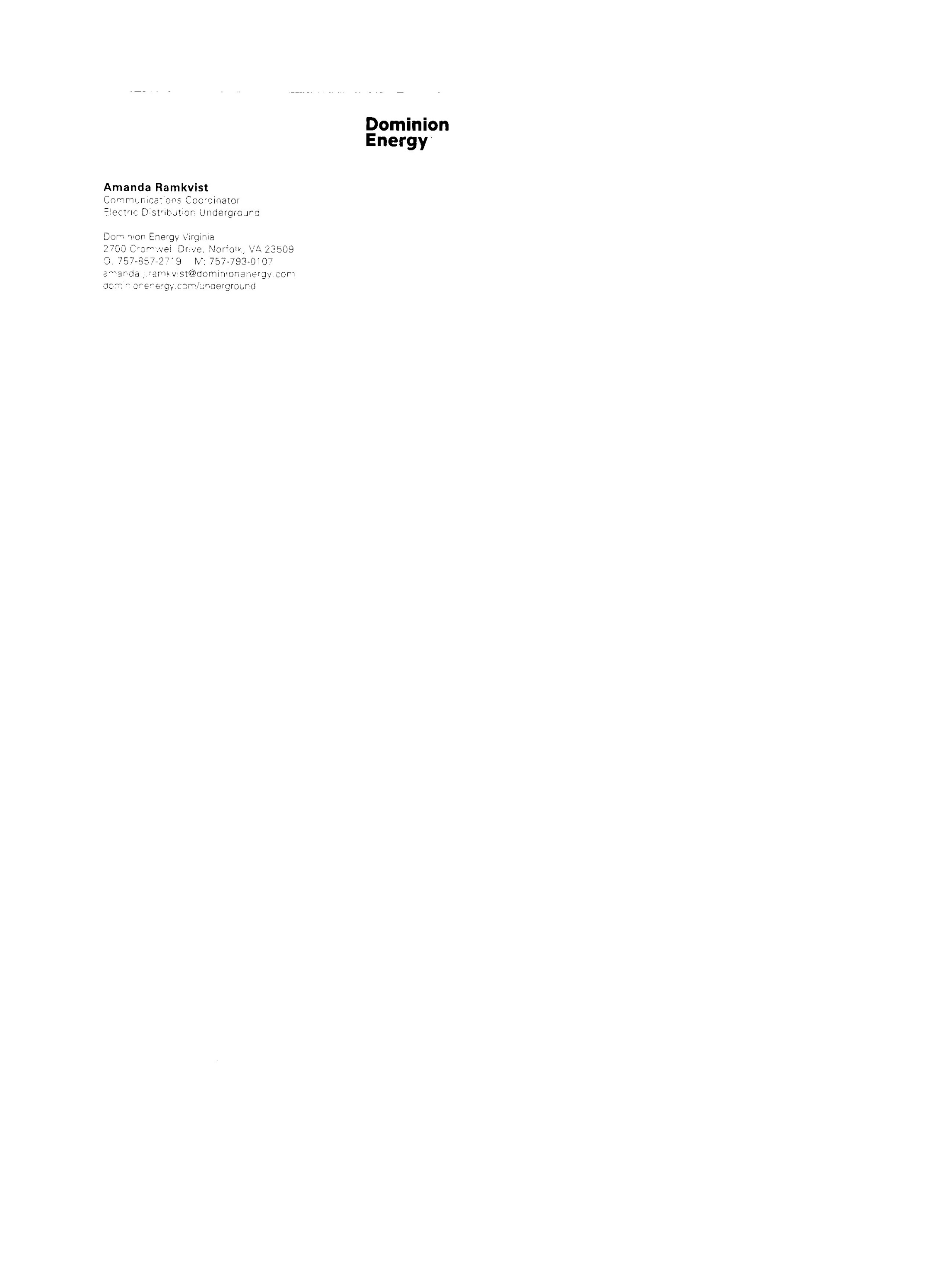 Strategic Underground Program – Dominion EnergyWe welcomed four guest speakers with Dominion Energy: Amanda Ramkvist, Glenn Swick, Dean Pugh, Holly Stephenson. Lake Shores has “unique circuitry.”Dominion Energy hopes to improve reliability in our neighborhood.Lake Shores has three circuits: 432, 702, 399Circuit 702 is the most impacted by trees. All is well with the circuits on “Blue Bird Days.”Trouble with storms. Stages for underground Service:EvaluationDesignObtaining Easements (Voluntary)Scheduling & Site PrepConstruction ConversionProperty RestorationLake Shores now is in the Evaluation Stage. In Late 2019 to 2020, Dominion Energy will invite residents to an informational meeting, with all info needed, at Shelton Park Elementary School, followed by meeting with individual homeowners re: meter base & property.Underground service is voluntary. If neighbors refuse, alternate routes will be used. Approval must be obtained to place transformers & pedestals. Boxes installed from the property line to the house. The boxes cannot be painted; plantings must be 3 feet away. Transformers are evenly spaced. The proposed design will be presented at the meeting, depending on who refuses. Using an IPad, homeowners will view a reality view from their home to the box. Underground equipment is water resistant in flood prone areas. Power is restored to hospitals first. Anyone requiring power for medical reasons must ask his or her doctor to fax medical info to Dominion Energy. President Jim asked what the Civic League could do to help.Reply: talk to neighbors, post on NextDoor & on Lake Shores Website, Fios already is installed in the easement. Drill technology bores underneath everything – typically 30 to 36 inches. The trade-off with underground, the frequency of power failures is less. If an outage, hook up a radar set, isolate the span, energizeCould take 2 to 4 hours to restore power underground. We still can lose power in overhead lines leading to Lake Shores The cost: no upfront cost but a Rider already on our bill, approved by State Corporation Commission. Residents still need to call Dominion Energy to report outages; no Smart Meters yet. According to Dominion Energy, “Reliability is our goal.”After underground, no need to trim trees.Verizon lines may remain overhead. Please visit lakeshores.org to view the presentation.MINUTESSecretary Jeanne Marie read highlights from the minutes then invited neighbors to read the full report on the LSCL website. The motion was made to approve the minutes & seconded. All are in favor.None oppose.Motion carriesNEW BUSINESSNeighborhood WatchTrustee Rick reports a vehicle break in on Charla Lee, a simple assault on Jack Frost, an OD on School Road, Generally, all is quiet. Citizen’s Advisory Committee (CAC) MeetingSpecial Ops was the special guest. Discussed gang violence & Internet safety. Speeding on Aragona Blvd., Sullivan Blvd., Jack Frost RoadPolice are in school zones. All else is quiet. Financial Report08/31/18			Beginning Balance		$1217.5309/26/18			    Ck #1063 (NNO		      87.7109/28/18			    Ck #1064(SPCA)   	                  20.0009/30/18			Ending Balance		  1109.8210/01/18			Beginning Balance		$1109.8210/01/18			Deposit (Dues)		    160.00					  (Dues)		      10.0010/31/18			Ending Balance		   1279.82	Treasurer Mary read the Financial Report. The motion was made to approve the report & seconded. All are in favor.None oppose.Motion carriesFood Drive for The Food Bank of Southeastern VirginiaThe Leads posted the Food Drive on NextDoor. A box for donations will be available on Jim & Mary’s front porch. President Jim thanks all who brought food to the meeting & who will donate in the future. Please bring non-perishable foods to Jim & Mary’s by Sunday, November 18. Also, radio station FM99 holds a big food drive at Pembroke Mall. OLD BUSINESSSound WallProject is back to Delegate Stolle, Street Lights on Northampton Blvd. Second Vice-President Dave reports: Damage repaired; lights are on. Halloween Trunk or Treat – October 26, Shelton Park Elementary School PTADue to weather, Trunk or Treat moved indoors. Members Mike & Tina manned a table with treats & invitations to Haunted Cove. Second Vice-President Dave, Trustee Dodie, & Secretary Jeanne Marie judged the tables. The hallways were filled with tables – fun. Judging four categories: Most Creative, Grossest, Scariest, Judges from the Civic League were unbiased. Staff at Shelton Park appreciated Civic League members at Trunk or Treat. Our Civic League strives to improve relationship with Shelton Park School & our neighborhood. Haunted Cove 2018Was a big hit this yearThe Civic League helped defray the cost. Children at Trunk or Treat asked about Haunted Cove. NEW BUSINESSWaste CollectionMuch accumulation; collection was delayed due to Hurricane Michael. Please call Waste Management before calling Enforcement.For collection of large items, visit Waste Management Website to be included on the list. Holiday Lights ContestLights must be up by December 14 for judging over the weekend. A prize of $25.00 awarded for each category. Ask neighbors who have not signed up for the contest to do so.Categories are the same as last year. Reason for the Season, Happy Holidays, Festival of LightsHoliday PartyNo party this year; focusing on National Night Out, Haunted Cove, Lights ContestYard SalePropose scheduling the Yard Sale during cooler weather. We will discuss the schedule during the General Meeting in January. SpeakersPerhaps invite a speaker from Parks & Recreation to discuss the fishing pier & Lake Smith Park. Interest in providing a safe route from Lake Shores to the Park.Adopt a StreetWe will meet on Saturday, November 17, at 9:00 a.m. at the Pump House on Jack Frost Road. Saturday is predicted to be 55 degrees & sunny. Wear boots & gloves; we supply grabbers, vests, bags. Motion to adjournPresident Jim proposes we adjourn. The motion was made & seconded. All are in favor.None oppose.Motion carriesRespectfully submitted,Jeanne Marie Macdonald 